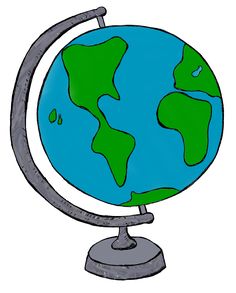 Week Of:Child’s NameNovember 1stAsher AdamsNovember 8thLiana AllieNovember 15th Dale BaumannNovember 29thFranklin BowdinDecember 6thJameson ClarkeDecember 13thAxel DoughertyJanuary 3rdEmma GilatJanuary 10thAlesha GrayJanuary 17thWilliam GreenJanuary 24thSamantha HoffmannJanuary 31stMavis JacobsonFebruary 7thScarlett KrausFebruary 14thLennon KruegerFebruary 21stReese LathropFebruary 28thSaphira LoayzaMarch 7th Maxxon LuedtkeMarch 14thLeah OsorioApril 4thLevon PaulApril 11th Jacqueline RodeApril 18thEthan SamuelApril 25thRoman SchambowMay 2ndClara SeamsterMay 9th Genevieve Weiser